  Приложение 7к Правилам регистрации судов в государственном судовом реестре Донецкой Народной Республики(за исключением маломерных судов) (пункт 2.10)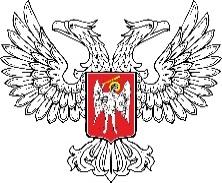 ДОНЕЦКАЯ НАРОДНАЯ РЕСПУБЛИКАВРЕМЕННОЕ СВИДЕТЕЛЬСТВО
о праве плавания под Государственным флагом Донецкой Народной Республики Настоящим удостоверяется, что судну_____________________________________________________________________________________________,(название судна)находящемуся в собственности или во владении и пользовании субъекта Донецкой Народной Республики фрахтователя по договору бербоут-чартера ___________________________________________________________________________________________________________________________________(полное наименование собственника или субъекта Донецкой Народной Республики  фрахтователя иностранного судна, ИНН, адрес местонахождения юридического лица, реквизиты договора бербоут-чартера)разрешается плавание под Государственным флагом Донецкой Народной Республики.Свидетельство действительно до "__" ____________ 20__ Сведения о судне1. Тип судна _____________________________________________________2. Позывной сигнал________________________________________________3. Идентификационный номер, присвоенный ИМО (при наличии) __________4. Бортовой номер (при наличии) ____________________________________(для судов рыбопромыслового флота)5. Морской порт регистрации________________________________________6. Место и год постройки ___________________________________________7. Главный материал корпуса ________________________________________8. Число и мощность главных механизмов _____________________________Продолжение приложения 79. Главные размерения по заключению, выданному (кем) __________________________________________________________ "__" _________20___№____Длина ___________________________________________________________Ширина __________________________________________________________Высота борта_____________________________________________________Вместимость валовая _______________________________________________Вместимость чистая ________________________________________________Дедвейт _________________________________________________________10. Прежнее название судна, если оно ранее плавало под флагом иностранного государства, государство флага и прежний морской порт регистрации _________________________________________________________________________________________________________________________11. Морской порт государственной регистрация судна_____________________________________________________________________________________(наименование морского порта, название, адрес местонахождения администрации, адрес электронной почты, телефон, факс)Должностное лицо_________________________________________________(наименование должности) ________________________________________________________________(подпись, инициалы, фамилия)М.П."__" ___________ 20__ № ___________________________________________________________(номер, присвоенный информационной системой)При изготовлении бланков данного свидетельства допускается параллельное использование текста на иностранном языке